Поздравляем студентов специальности «Цирковое искусство»!13 мая 2018 г. на тверском ипподроме впервые прошли соревнования на кубок Твери по конно-спортивной джигитовке. Серебро и бронзу завоевали студенты III и II курса специальности «Цирковое искусства» Курсаков Сергей (серебро) и Сизиков Семен (бронза).Поздравляем наших студентов и желаем им дальнейших побед!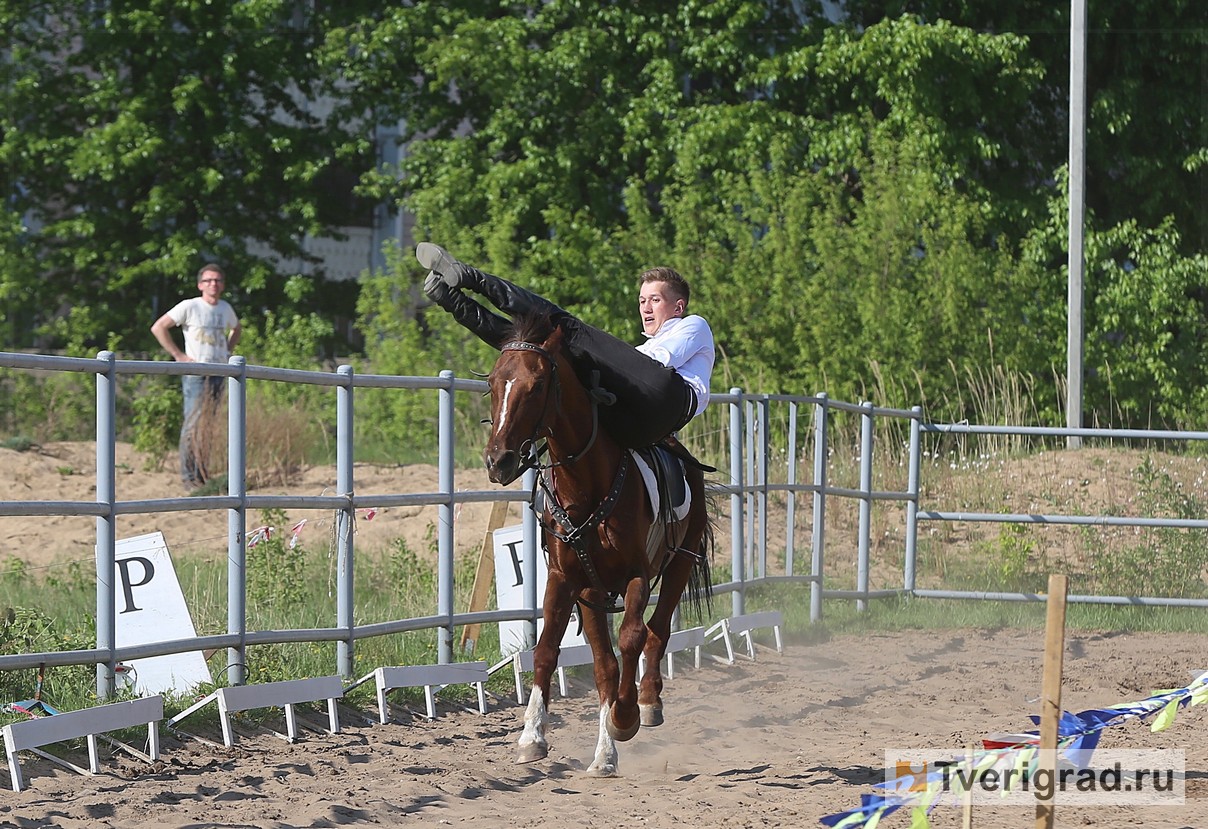 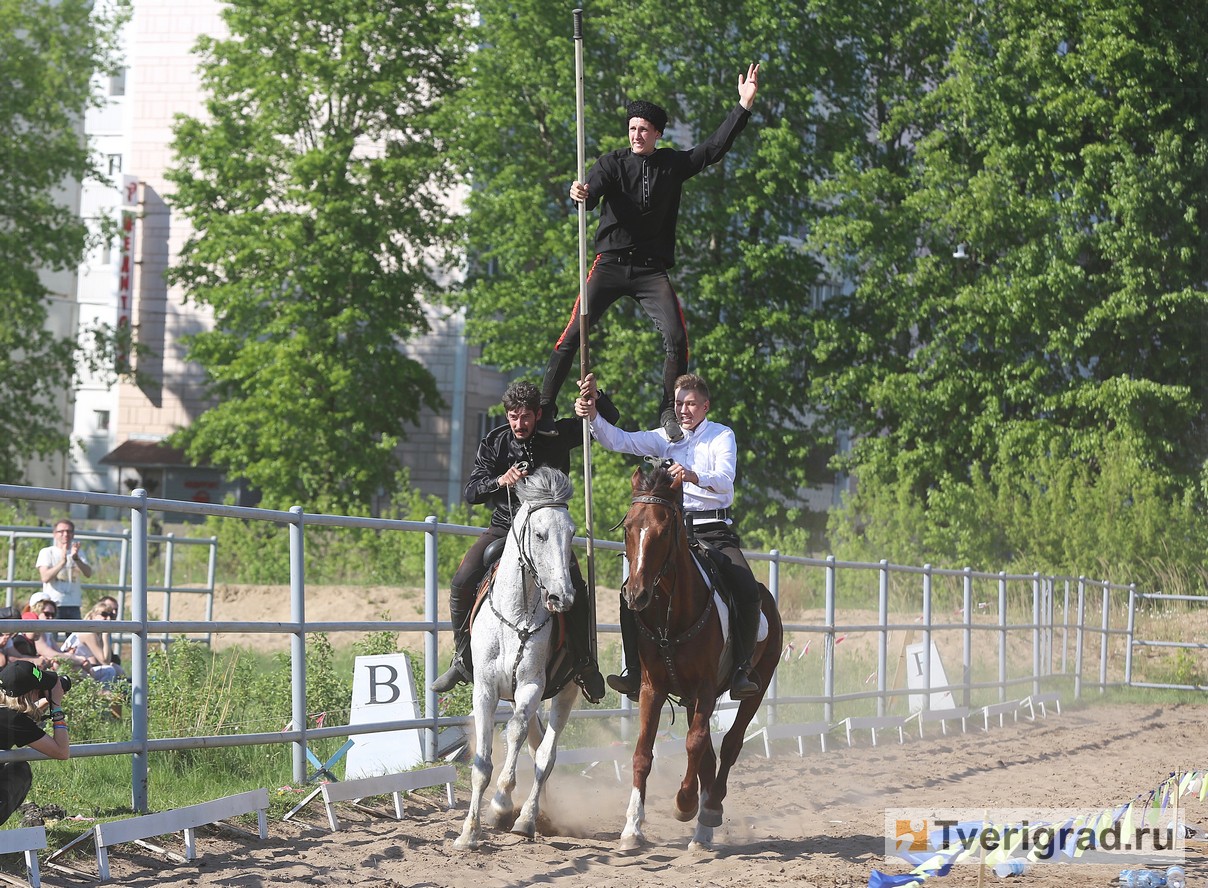 